Home Learning Activities 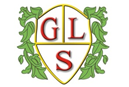 Topic: The RainforestClass: 7W    Week: 3   Week Beg: 6th AprilMathsCounting – Play this online game:http://www.priorywoods.middlesbrough.sch.uk/page/?title=Bugz&pid=303MathsCounting – roll a dice.  What number have you got?  Write it.  Can you add 2 dice rolls together?MathsUsing and Applying – sort a collection of colourful items into 3 coloured groups.MathsUsing and Applying – Sort a collection of items into 4 coloured groups.OutdoorsHelp out with gardening tasksEnglishRead Ronald the Rhino on Twinkl. Do you like the story?EnglishRead Ronald the Rhino again – what makes you happy/sad? What is your special trait?EnglishRead Ronald the Rhino – can you remember the order in which he visited the animals?EnglishPractice your handwriting - trace or write words from the story.PhonicsHow many things can you find in your house that begin with the ‘b’ sound?PEDo a Joe Wicks workout for as long as you canPSHCE/SCERTS/ASDANPut your clothes awayPSHCE/SCERTS/ASDANHelp your family put away some shoppingPSHCE/SCERTS/ASDANPlay a game with your family.SensoryPractice writing letters and shapes in cornflour gloop.PEDo a Joe Wicks workout for as long as you canPSHCE/SCERTS/ASDANPut your clothes awayPSHCE/SCERTS/ASDANHelp your family put away some shoppingPSHCE/SCERTS/ASDANPlay a game with your family.SensoryPractice writing letters and shapes in cornflour gloop.ARTHenri Rousseau painted the rainforest – look at his pictures.  Which one do you like?TopicFind out: What’s it like in the rainforest?DTPractice your chopping skills – remember we use 2 techniques…the claw and the bridge.SCIENCEFind out which animals live in the rainforests around the world.  Where do Rhinos live?COMPUTINGUse the computer to find information about the rainforest. 